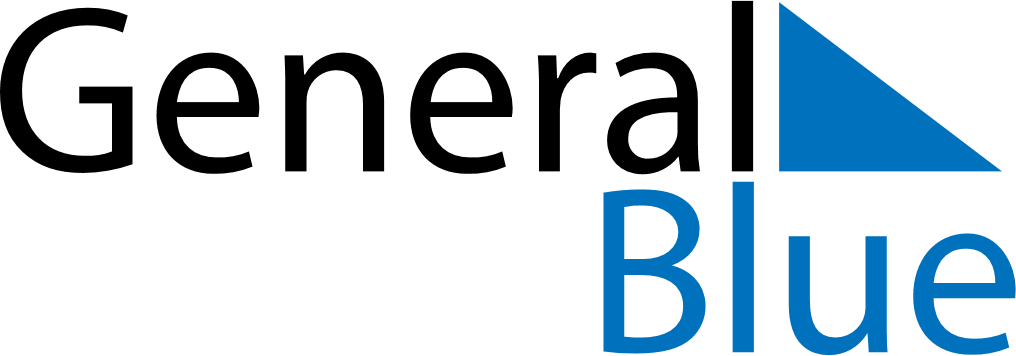 January 2021January 2021January 2021NicaraguaNicaraguaMondayTuesdayWednesdayThursdayFridaySaturdaySunday123New Year’s Day456789101112131415161718192021222324Birthday of Rubén Darío25262728293031